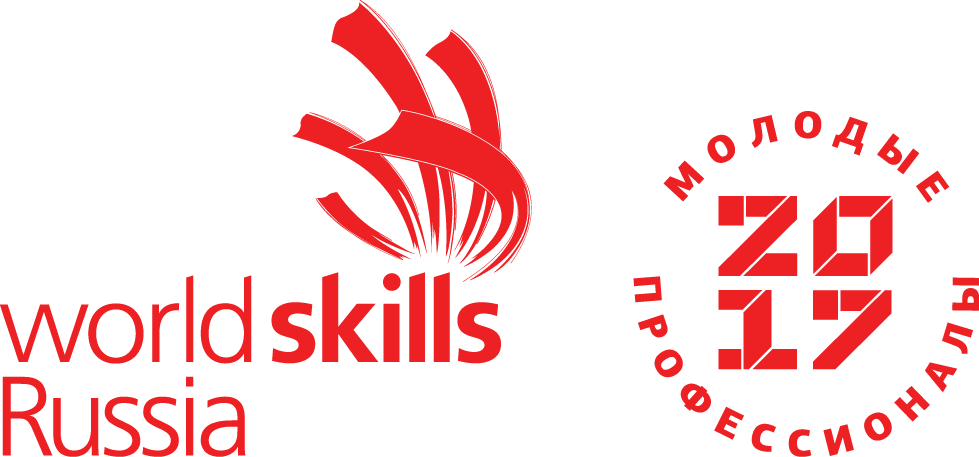 ПЛАН ЗАСТРОЙКИ КОМПЕТЕНЦИИ«ЛЕЧЕБНАЯ ДЕЯТЕЛЬНОСТЬ (ФЕЛЬДШЕР)»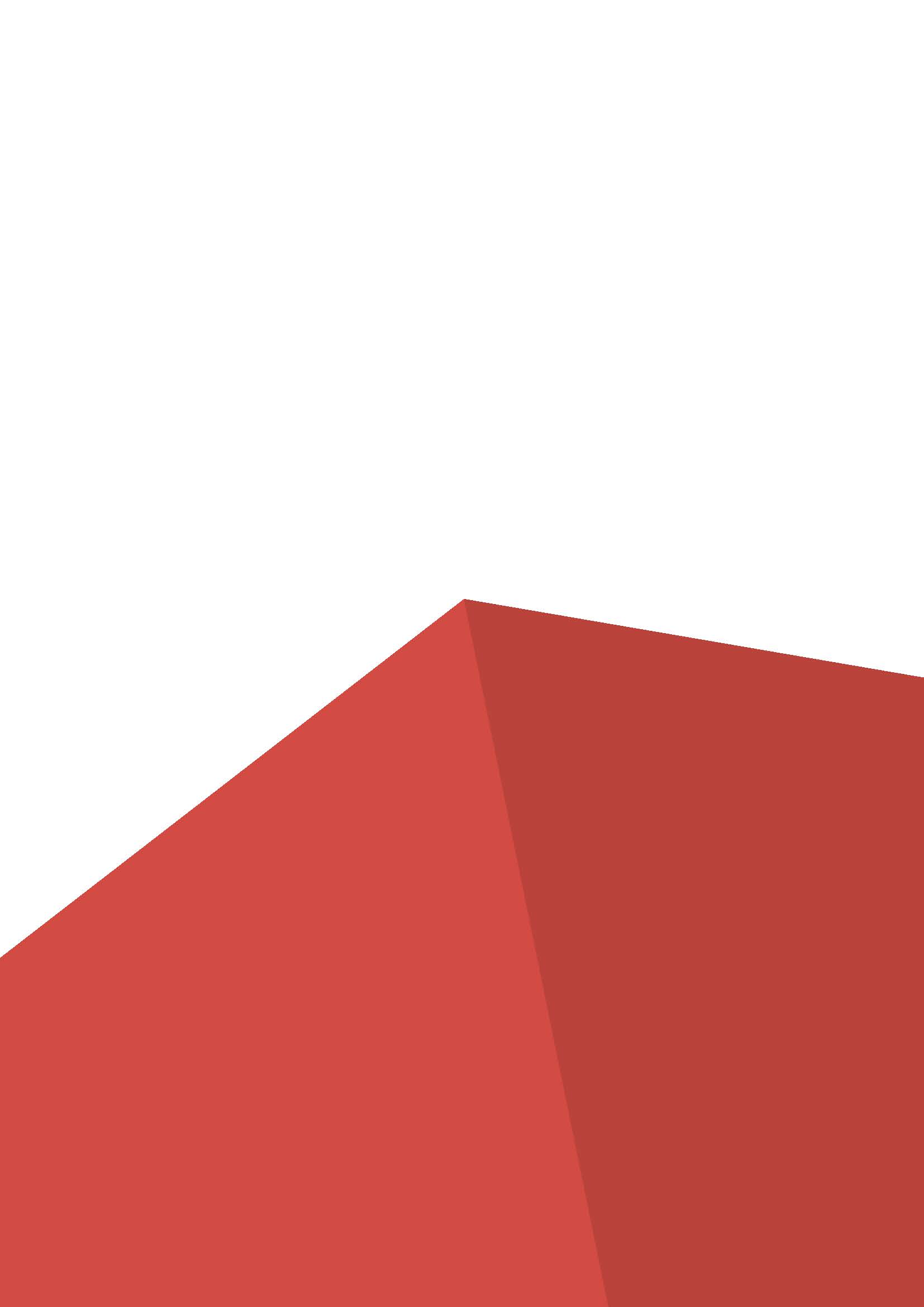 8.4. ПРЕДЛАГАЕМАЯ СХЕМА КОНКУРСНОЙ ПЛОЩАДКИ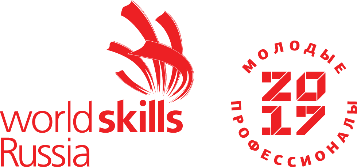                    Т77 Лечебная деятельность (Фельдшер)                                                                                                                                                                                 Утверждено:                                                                                                                                                                                                                                                                          _____________/_______________План застройки: VII Региональный открытый чемпионат «Молодые профессионалы» (WorldSkills Russia) Смоленской областиДата проведения: 14-18 февраля 2022 г.Место проведения: ОГБПОУ «Смоленский базовый медицинский колледж имени К.С. Константиновой», г. Смоленск, ул. Кирова, д.57Компетенция: Т77 Лечебная деятельность (Фельдшер)      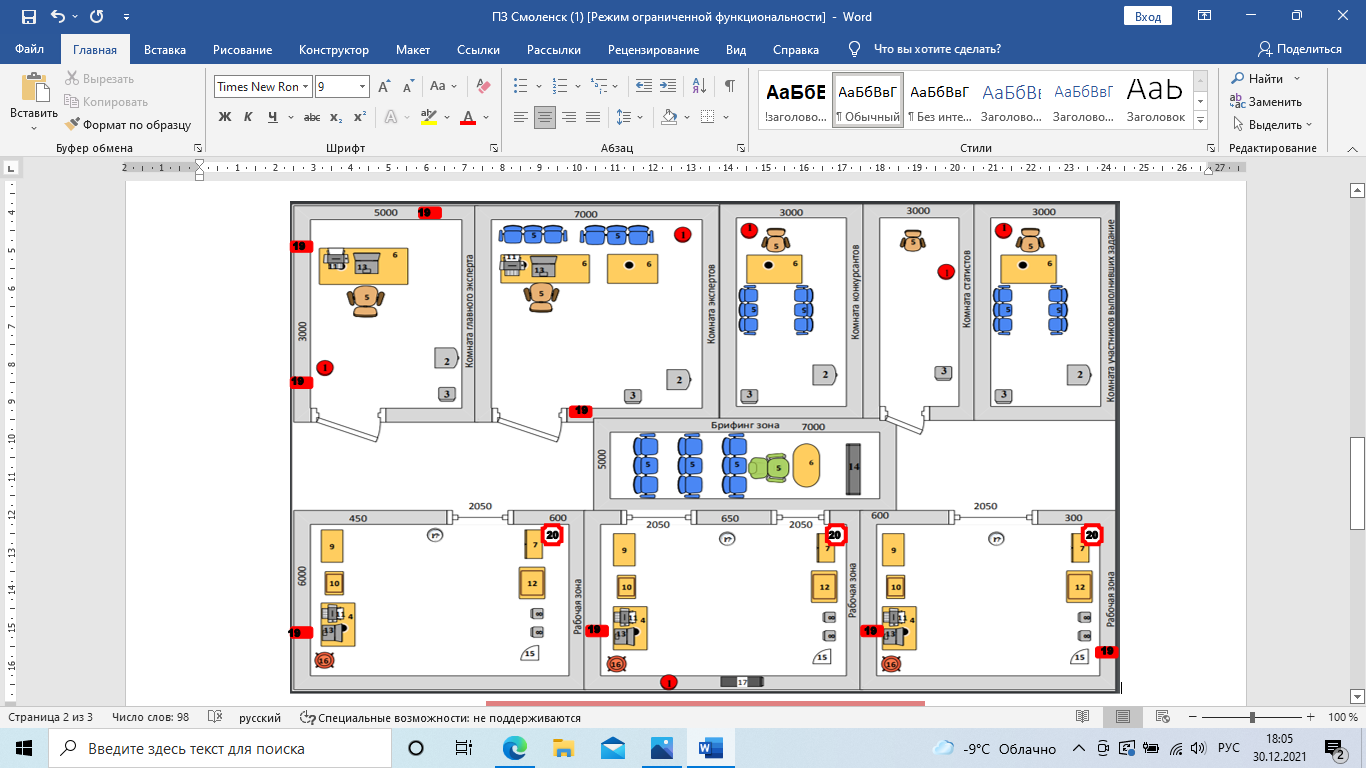              Условные обозначения:1-Огнетушитель;2-Кулер;3-Корзина для мусора;4-Стол палатный;5-Стул офисный;6- Стол офисный;7-Шкаф медицинский;8-Контейнеры для отходов А и Б;9-Кушетка медицинская;10-Манипуляционный столик;11-МФУ;12-Мобильный инструментальный столик;13-Ноутбук;14-Интерактивная панель;15-Раковина;16-Стул медицинский;17-Часы;18- Рециркулятор;19 – Розетка20 – Аптечка